CURRICULUM VITAELične informacijeIme I prezime : Jelena Račić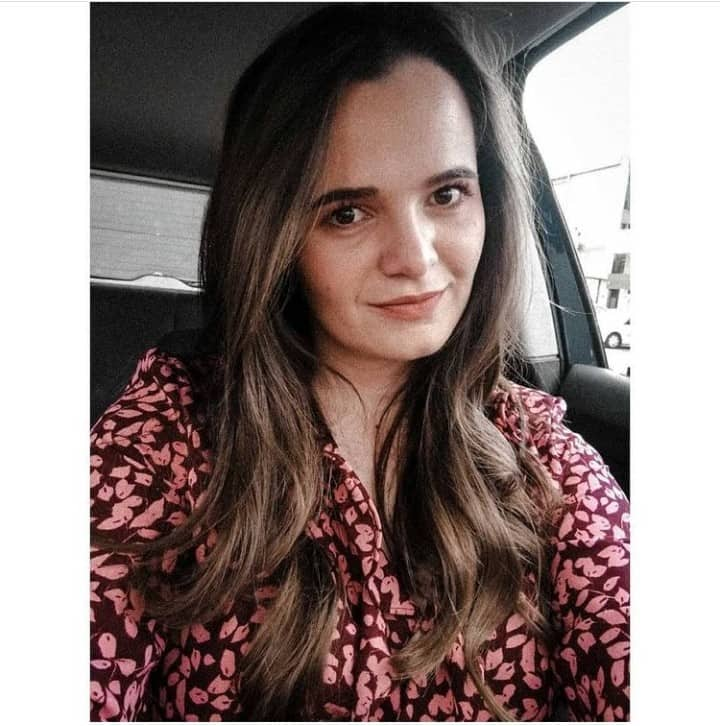 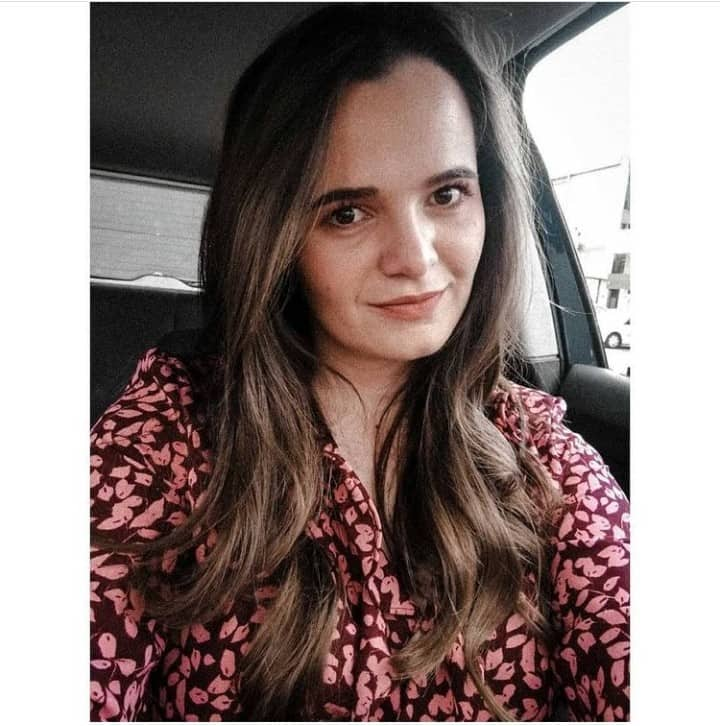 Državljnstvo: BiHDatum rodjenja: 13.12.1997 godineAdresa: Karanovac bb, Banja Luka                                                Telefon: 0038766040175Email: jelenar333@gmail.comObrazovanje:Datum: 2013-2017 Naziv ustanove: JU „Gimnazija“ Banja LukaDatum: 2017-2021Naziv ustanove: Poljoprivredni fakultet u Banjoj LuciKvalifikacija: dipl. ing. agrarne ekonomije i ruralnog razvojaDatum: 2021-Naziv ustanove: Master poljoprivrednog fakulteta, usmjerenje: AgrobiznisRadno iskustvo:Anketar u „Zavod za statistiku“ BiH,Rad u političkim strankama (aktivno od 2015. godine)Poznavanje jezika:Engleski (B1) i italijanski jezik (A2)Lične sposobnosti:Rad na računaru – Microsoft office programi ( Word, Excel i PowerPoint)Odgovorna u radu, komunikativna, ljubazna, sposobna za timski rad kao i za rad pod pritiskom, spremna za usvajanje novih znanja i vještina.